Publicado en Barcelona el 09/04/2019 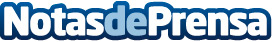 BITO sigue apostando por la seguridad y presenta el nuevo kit de acceso PLSEste nuevo sistema de BITO proporciona protección contra caídas en los trabajos relacionados con canales de almacenamiento dinámico de paletsDatos de contacto:e-deon.netComunicación · Diseño · Marketing931929647Nota de prensa publicada en: https://www.notasdeprensa.es/bito-sigue-apostando-por-la-seguridad-y Categorias: Nacional Logística Consumo Otras Industrias http://www.notasdeprensa.es